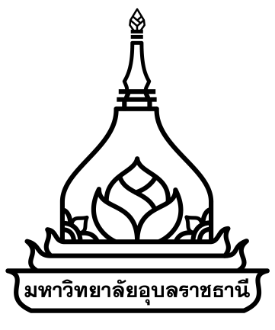 รายละเอียดรายวิชาวิทยานิพนธ์/การค้นคว้าอิสระThesis/Independent Study Detailsรหัสวิชา  ()รายวิชานี้เป็นส่วนหนึ่งของหลักสูตร  สาขาวิชาหลักสูตรใหม่/หลักสูตรปรับปรุง  พ.ศ. คณะมหาวิทยาลัยอุบลราชธานีสารบัญ	หน้าหมวดที่  1 ข้อมูลทั่วไป	Section 1: General Informationหมวดที่  2 ผลลัพธ์การเรียนรู้ของรายวิชาและการประเมินผล 	Section 2: Course Learning Outcomes and Evaluationหมวดที่  3 เนื้อหารายวิชา และแผนการจัดการเรียนรู้	Section 3: Course Content and Lesson Planรายละเอียดรายวิชาวิทยานิพนธ์/การค้นคว้าอิสระThesis/Independent Study Detailsชื่อสถาบันอุดมศึกษา	มหาวิทยาลัยอุบลราชธานีName of Institution	Ubon Ratchathani Universityคณะ	ภาควิชา/กลุ่มสาขาวิชาFaculty of 	Department of หมวดที่ 1 ข้อมูลทั่วไป
Section 1: General Information 1.1 รหัสและชื่อรายวิชา/ชุดวิชา (Course/Module title and code):     ( ) 1.2 จำนวนหน่วยกิต (Number of credits): หน่วยกิต1.3 จำนวนชั่วโมงที่ใช้ต่อภาคการศึกษา (Number of hours per semester):  ชั่วโมง/ภาคการศึกษา1.4 ชั้นปีที่เรียน/ภาคการศึกษา/ปีการศึกษาที่เปิดสอน (Year of study/Semester/Year of study) : ชั้นปีที่ (Year of study)  ภาคการศึกษา (Semester)  ปีการศึกษา (Year of study)  คำชี้แจง ระบุตามแผนการศึกษาของหลักสูตร/หรือที่เปิดจริง1.5 รายวิชาที่เกี่ยวข้อง (Related Courses)  ไม่มี (No)   มี (Yes) รายวิชาที่ต้องเรียนมาก่อน (Prerequisite)  ระบุ (specify)  รายวิชาบังคับเรียนก่อน  XXXX XXX คำชี้แจง รายวิชาบังคับเรียนก่อน  หมายถึง รายวิชาซึ่งผู้ลงทะเบียนเรียนรายวิชาหนึ่ง ๆ จะต้องเคยลงทะเบียนและผ่านการประเมินผลการเรียนมาแล้ว ก่อนหน้าที่จะมาลงทะเบียนเรียนรายวิชานั้น และในการประเมินผลนั้น จะได้ระดับขั้นใด ๆ ก็ได้ รายวิชาบังคับเรียนผ่านก่อน  XXXX XXX คำชี้แจง รายวิชาบังคับเรียนผ่านก่อน  หมายถึง  รายวิชาซึ่งผู้ลงทะเบียนเรียนรายวิชาหนึ่ง ๆ จะต้องเคยลงทะเบียนและผ่านการประเมินผลการเรียนมาแล้ว ก่อนหน้าที่จะมาลงทะเบียนเรียนวิชานั้น  และในการประเมินผลนั้น จะต้องได้รับระดับขั้นไม่ต่ำกว่า D หรือ ได้สัญลักษณ์ S รายวิชาที่ต้องเรียนควบคู่กัน (Co-requisite): XXXX XXX (ถ้าไม่มีให้ระบุ “ไม่มี”) เงื่อนไขพิเศษ (Special conditions):  (ถ้าไม่มีให้ระบุ “ไม่มี”)1.6 หลักสูตรและประเภทของรายวิชา (Program and categories of course)1.6.1 หลักสูตร (Program) รายวิชาในหลักสูตร (Program) สาขาวิชา (Field of study)  รายวิชาสำหรับหลายหลักสูตร (กรณีที่เป็นรายวิชาที่เปิดสอนให้หลายหลักสูตร) Several programs (In case of providing courses for several programs) หลักสูตร (Program)  สาขาวิชา (Field of study) หลักสูตร (Program)  สาขาวิชา (Field of study) หลักสูตร (Program)  สาขาวิชา (Field of study) 1.6.2 ประเภทของรายวิชา (Categories of course) หมวดวิทยานิพนธ์และค้นคว้าอิสระ (Thesis and Independent study)  วิทยานิพนธ์ (Thesis)		 ค้นคว้าอิสระ (Independent study)1.7 การจัดการเรียนการสอน (Teaching and learning management) ดำเนินการโดยคณะ (Managed by faculty)  ดำเนินการโดยหลายคณะ (Managed by several faculties)คณะ (Faculty) สัดส่วนความรับผิดชอบร้อยละ (Percentages of responsibility) คณะ (Faculty) สัดส่วนความรับผิดชอบร้อยละ (Percentages of responsibility) คณะ (Faculty) สัดส่วนความรับผิดชอบร้อยละ (Percentages of responsibility)  ดำเนินการโดยคณะร่วมกับองค์กรผู้ใช้บัณฑิต/แหล่งฝึก (Manage by a faculty with the cooperation with company or organization) ระบุชื่อสถานประกอบการ 1.8 อาจารย์ผู้รับผิดชอบรายวิชา อาจารย์ผู้สอน อาจารย์พิเศษ อาจารย์ที่ปรึกษาและอาจารย์นิเทศ (Course coordinator(s)/Lecturer(s)/Special Lecturer(s)/Advisor/Supervisor)คำชี้แจง 1. คุณสมบัติอาจารย์ให้เป็นไปตามประกาศคณะกรรมการมาตรฐานการอุดมศึกษา เรื่อง เกณฑ์มาตรฐานหลักสูตรระดับบัณฑิตศึกษา พ.ศ. 2565  การดำเนินการแต่งตั้งอาจารย์พิเศษให้เป็นไปตามที่มหาวิทยาลัยกำหนด2. ลบส่วนที่ไม่เกี่ยวข้องออก1.9 การให้คำปรึกษาและแนะนำทางวิชาการนอกเวลาเรียน (Academic counseling and advice after class)1.9.1 วัน  เวลา น. ห้อง โทร  1.9.2 e-mail;  เวลา น. ทุกวันคำชี้แจง ระบุจำนวนชั่วโมงต่อสัปดาห์ที่จะให้คำปรึกษาและแนะนำทางวิชาการแก่นักศึกษานอกชั้นเรียน และวิธีการสื่อสารให้นักศึกษาได้ทราบกำหนดเวลาล่วงหน้า  เช่น จัดให้นักศึกษาพบอาจารย์เพื่อขอคำปรึกษาและแนะนำสัปดาห์ละ 3 ชั่วโมง โดยระบุวัน เวลา ไว้ในประมวลการสอน และแจ้งให้นักศึกษาทราบในชั่วโมงแรกของการสอน ฯลฯ 1.10 สถานที่เรียน (Location):  ในที่ตั้ง คณะ/วิทยาลัย มหาวิทยาลัยอุบลราชธานี อำเภอวารินชำราบ จังหวัดอุบลราชธานี นอกที่ตั้ง ระบุ คำชี้แจง ระบุสถานที่เรียนทุกแห่งทั้งในและนอกที่ตั้งหลักของมหาวิทยาลัยให้ครบถ้วน กรณีที่เป็นหลักสูตรที่บูรณาการเรียนกับการทำงาน Work Integrated Learning: WIL ให้ระบุที่ตั้งของสถานประกอบการที่ใช้สอนและให้ความร่วมมือด้วย1.11 วันที่จัดทำรายละเอียดของรายวิชา (Last updated of the course details)วันที่ Date เดือน Mont. พ.ศ .Year หมวดที่ 2ผลลัพธ์การเรียนรู้ของรายวิชาและการประเมินผล Section 2: Course Learning Outcomes and Evaluation2.1 จุดมุ่งหมายการพัฒนารายวิชา (Purposes of course development) :   คำชี้แจง อธิบายโดยย่อเกี่ยวกับวัตถุประสงค์ในการพัฒนารายวิชานี้หรือการเปลี่ยนแปลงสำคัญ ๆ  ที่เกิดขึ้น เช่น ปรับเนื้อหาให้ทันสมัย ทันความเปลี่ยนแปลงทางวิชาการ วิทยาศาสตร์และเทคโนโลยี การเปลี่ยนแปลงเนื้อหาของรายวิชาซึ่งเป็นผลจากงานวิจัยใหม่ ๆ ในสาขาวิชา ตลอดจนการมีส่วนร่วมในการปรับปรุงกระบวนการจัดการเรียนรู้ของนักศึกษา/ผู้เรียน2.2 ผลลัพธ์การเรียนรู้ระดับรายวิชา (Course Learning Outcomes) และน้ำหนักในการวัดและประเมินผล (Measurement tools and weight distribution)คำชี้แจง ใช้หลักการ Backward Curriculum Design (BCD) จาก PLOs ของหลักสูตร โดย CLOs ต้องสอดคล้องกับ PLOs และ Learning Level ของ CLOs ต้องสอดคล้องกับ Learning Level ของ PLOs1. กลยุทธ์การสอนที่ใช้พัฒนาผลลัพธ์การเรียนรู้ 1.1 ระบุกลยุทธ์การสอนที่จะใช้ในรายวิชาที่จะพัฒนาความรู้และทักษะเหล่านั้น1.2 ระบุวิธีการจัดกระบวนการเรียนรู้ที่กระตุ้นให้ผู้เรียนเกิดการเรียนรู้ รู้จักวิธีแสวงหาความรู้ ปลูกฝังให้ผู้เรียนเกิดการเรียนรู้ตลอดชีวิต เกิดกรอบคิดแบบเติบโต (Growth Mindset) ได้1.3 ระบุการจัดกระบวนการเรียนรู้ทำให้มั่นใจได้ว่าผู้เรียนสามารถนำสิ่งที่เรียนรู้ ไปใช้กับโลกของการทำงานจริงได้ และตอบสนองความต้องการและความคาดหวังของผู้มีส่วนได้เสีย และสอดคล้องกับผลลัพธ์การเรียนรู้ที่คาดหวัง1.4 การเขียนกลยุทธ์การสอนที่ใช้พัฒนาผลลัพธ์การเรียนรู้ ให้ใช้รูปแบบเดียวกัน เช่น ระบุภาษาไทยและภาษาอังกฤษ ภาษาอังกฤษทั้งหมด ภาษาไทยทั้งหมด2. กลยุทธ์การประเมินผลลัพธ์การเรียนรู้2.1 ระบุวิธีการวัดและประเมินผลที่จะใช้ในรายวิชาที่จะประเมินผลการเรียนรู้ในกลุ่มที่เกี่ยวข้อง 2.2 ให้ระบุเครื่องมือที่ใช้ในการดำเนินงานที่สามารถวัดและประเมินผลการเปลี่ยนแปลงหรือพัฒนาการของผลลัพธ์การเรียนรู้แต่ละด้าน ตลอดระยะเวลาการจัดการเรียนรู้2.3 การเขียนกลยุทธ์การประเมินผลลัพธ์การเรียนรู้ ให้ใช้รูปแบบเดียวกัน เช่น ระบุภาษาไทยและภาษาอังกฤษ ภาษาอังกฤษทั้งหมด ภาษาไทยทั้งหมด2.3 ความสัมพันธ์ระหว่างผลลัพธ์การเรียนรู้ระดับรายวิชากับผลลัพธ์การเรียนรู้ระดับหลักสูตร (Relationship between CLOs and PLOs)PLO1   PLO2   PLO….  PLO…   2.4 การให้ระดับขั้นและการตัดเกรด (Grade and Grading System)2.4.1 ระบบ S/Uคำชี้แจง การให้สัญลักษณ์ S, U ให้เป็นไปตามข้อบังคับมหาวิทยาลัยอุบลราชธานี ว่าด้วย การศึกษาระดับบัณฑิตศึกษา2.4.2 การวัดและประเมินผลผู้เรียน คำชี้แจง ให้ระบุจำนวนหน่วยกิตที่ผู้เรียนได้ เมื่อผ่านการประเมินในกิจกรรมหรือภาระงานนั้น โดยนำระบุรายละเอียดให้ตรงกับรายละเอียดของหลักสูตร หมวด 7 ข้อ 7. 1.1ตัวอย่าง2.5 การทวนสอบผลลัพธ์การเรียนรู้ของนักศึกษา (Learning Outcome Verification)คำชี้แจง อาจารย์ผู้รับผิดชอบรายวิชาระบุแผนการดำเนินการและวิธีการการทวนสอบผลลัพธ์การเรียนรู้ของนักศึกษา2.6 แนวทางการอุทธรณ์ของนักศึกษา/ผู้เรียน (Appeal Procedure)คำชี้แจง ระบุวิธีการหรือช่องทางที่นักศึกษา/ผู้เรียนจะขออุทธรณ์ บุคลากรผู้รับการอุทธรณ์ และกระบวนการหรือวิธีการจัดการ (Specify appeal procedure for students and define appeal management) 2.7 ทรัพยากรประกอบการเรียนการสอนและสิ่งสนับสนุนการเรียนรู้ (Teaching and Learning Materials)คำชี้แจง 1. ระบุรายละเอียดให้เป็นไปตามหลักการเขียนบรรณานุกรม2. รูปแบบการเขียนอ้างอิงตำรา2.1 Vancouver Styleชื่อผู้แต่ง. ชื่อเรื่อง. ครั้งที่พิมพ์. เมืองที่พิมพ์: สำนักพิมพ์; ปีที่พิมพ์. xxx หน้า.2.2 APA Styleชื่อผู้แต่ง. (ปีที่พิมพ์). ชื่อหนังสือ (ครั้งที่พิมพ์ (ถ้ามี)). เมืองที่พิมพ์: สำนักพิมพ์. xxx หน้า.2.7.1 ตำราและเอกสารหลักที่ใช้ในการเรียนการสอน (Required textbooks and materials)1) 2) 2.7.2 เอกสารและข้อมูลสำคัญที่นักศึกษาจำเป็นต้องศึกษาเพิ่มเติม (Other materials)1) 2) 2.7.3 ทรัพยากร/สิ่งสนับสนุน (Materials/Support)1) 2) หมวดที่ 3 เนื้อหารายวิชา และแผนการจัดการเรียนรู้Section 3: Course Content and Lesson Plan3.1 คำอธิบายรายวิชา (Course Description)คำชี้แจง1. ให้นำหัวข้อการสอน 15 สัปดาห์มาเขียนเรียงต่อกันเป็นคำอธิบายรายวิชา โดยไม่ต้องเขียนแสดงกระบวนการ วิธีการ ขั้นตอนของการสอน2. การเขียนคำอธิบายรายวิชาเป็นภาษาไทย 2.1 ให้วิเคราะห์เนื้อหาผลลัพธ์การเรียนรู้ระดับบทเรียน (LLOs) โดยนำมาเขียนเป็น Concept/ Key word/ นามวลี ให้กระชับ เชื่อมโยงตามลำดับ ไม่ต้องเขียนแสดงกระบวนการ วิธีการ ขั้นตอน  ไม่ต้องขึ้นต้นรูปประโยคด้วยคำว่า  ศึกษา....หรือ เป็นวิชาที่ว่าด้วย...หรือ ให้นักศึกษา......2.2 การเว้นวรรคระหว่างหัวข้อหากเป็นหัวข้อแต่ละหัวข้อ ให้เว้นวรรค 2 ตัวอักษร หากเป็นหัวข้อย่อยภายในหัวข้อใหญ่ให้เว้นวรรค 1 ตัวอักษรตัวอย่างหัวข้อใหญ่ 1  หัวข้อย่อย 1.1 หัวข้อย่อย 1.2  หัวข้อใหญ่ 2  หัวข้อใหญ่ 3  หัวข้อใหญ่ 4  3. การเขียนคำอธิบายรายวิชาเป็นภาษาอังกฤษ เขียนให้สอดคล้องกันทั้งภาษาไทยและภาษาอังกฤษ โดยไม่จำเป็นต้องแปลคำต่อคำ วลีนำให้ขึ้นต้นอักษรแรกของคำอธิบายรายวิชาด้วยตัวพิมพ์ใหญ่ ยกเว้นศัพท์เฉพาะใช้ตัวพิมพ์ใหญ่ในคำอธิบายรายวิชาได้  เมื่อจบหัวข้อให้คั่นด้วย ; หากมีหัวข้อย่อยภายในหัวข้อใหญ่ให้คั่นด้วย ,  เมื่อจบคำอธิบายรายวิชาไม่ต้องใส่จุดท้ายข้อความตัวอย่างTopic 1;  topic 2, topic 2.1, topic 2.2;  topic 3;  topic 4 4. การใช้ภาษาให้เป็นไปตามที่ราชบัณฑิตยสถานกำหนด และคำเดียวกันใช้คำศัพท์หรือคำแปลเดียวกันทุกรายวิชาในหลักสูตร5. ไม่ระบุคำนำหน้านาม (a an the) ในคำอธิบายรายวิชาภาษาอังกฤษ  3.2 แผนการจัดการเรียนรู้ (Lesson Plan)ลงชื่อ	อาจารย์ผู้รับผิดชอบรายวิชา (..................................................) (Course Coordinator)ลงชื่อ	อาจารย์ผู้รับผิดชอบหลักสูตร (..................................................) (Program Coordinator)ลำดับที่ชื่อ-นามสกุลสถานที่ติดต่ออาจารย์โทรE-mailอาจารย์ผู้รับผิดชอบรายวิชา (Course Coordinators)อาจารย์ผู้รับผิดชอบรายวิชา (Course Coordinators)อาจารย์ผู้รับผิดชอบรายวิชา (Course Coordinators)อาจารย์ผู้รับผิดชอบรายวิชา (Course Coordinators)อาจารย์ผู้รับผิดชอบรายวิชา (Course Coordinators)12อาจารย์ผู้สอน (Lecturers)อาจารย์ผู้สอน (Lecturers)อาจารย์ผู้สอน (Lecturers)อาจารย์ผู้สอน (Lecturers)อาจารย์ผู้สอน (Lecturers)12อาจารย์พิเศษ (Special Lecturers)* (ถ้ามี)อาจารย์พิเศษ (Special Lecturers)* (ถ้ามี)อาจารย์พิเศษ (Special Lecturers)* (ถ้ามี)อาจารย์พิเศษ (Special Lecturers)* (ถ้ามี)อาจารย์พิเศษ (Special Lecturers)* (ถ้ามี)11ระบุสัดส่วนการสอน ...ระบุสัดส่วนการสอน ...ระบุสัดส่วนการสอน ...ระบุสัดส่วนการสอน ...22ระบุสัดส่วนการสอน ...ระบุสัดส่วนการสอน ...ระบุสัดส่วนการสอน ...ระบุสัดส่วนการสอน ...อาจารย์ที่ปรึกษา (Advisors) (ถ้ามี)อาจารย์ที่ปรึกษา (Advisors) (ถ้ามี)อาจารย์ที่ปรึกษา (Advisors) (ถ้ามี)อาจารย์ที่ปรึกษา (Advisors) (ถ้ามี)อาจารย์ที่ปรึกษา (Advisors) (ถ้ามี)12ผลลัพธ์การเรียนรู้ระดับรายวิชา(Course Learning Outcomes)Generic SkillSpecific Skillกลยุทธ์การสอนที่ใช้พัฒนาผลลัพธ์การเรียนรู้(Teaching Strategy/methods)กลยุทธ์การประเมินผลลัพธ์การเรียนรู้(Evaluation Strategies/methods)สัปดาห์/ชั่วโมงที่ประเมิน(Evaluation week/hour)สัดส่วนของการประเมินผล(Proportion of evaluation)CLO1 √CLO2 CLO3 √CLO4 CLO... รวมรวมรวมรวมรวมรวม100 %ผลลัพธ์การเรียนรู้ระดับรายวิชา /ชุดวิชา (CLOs)ผลลัพธ์การเรียนรู้ระดับหลักสูตร (PLOs)ผลลัพธ์การเรียนรู้ระดับหลักสูตร (PLOs)ผลลัพธ์การเรียนรู้ระดับหลักสูตร (PLOs)ผลลัพธ์การเรียนรู้ระดับหลักสูตร (PLOs)ผลลัพธ์การเรียนรู้ระดับรายวิชา /ชุดวิชา (CLOs)PLO1PLO2PLO…PLO…CLO1  √-√-CLO2  -√-CLO3  √CLO4  CLO..... ระดับขั้น (Grade)การตัดเกรด (Grading System) S60->>U0-59IIncompletePIn ProgressNGrade not evaluatedภาระงานคิดเป็นหน่วยกิตภาระงานคิดเป็นหน่วยกิต1. เสนอชื่อเรื่อง วัตถุประสงค์และกำหนดกรอบความคิดทิศทางการดำเนินการวิจัยเพื่อขออนุมัติและเขียนโครงการวิจัย-2. เขียนบทนำ (บทที่ 1)33. รวบรวมและทบทวนวรรณกรรมที่เกี่ยวข้องและเขียนเรียบเรียง (บทที่ 2)34. เขียนบทวิธีดำเนินการวิจัย (บทที่ 3)45. สร้างเครื่องมือ ทดลองใช้และปรับปรุงเครื่องมือวิจัย46. สอบโครงร่างวิทยานิพนธ์ ส่งโครงร่างวิทยานิพนธ์ฉบับแก้ไขและได้รับการอนุมัติโครงร่างฯ47. เก็บข้อมูล (ปฏิบัติ หรือทดลองการวิจัย)38. วิเคราะห์ข้อมูล49. เขียนรายงานและเสนอผลการวิจัย (บทที่ 4)310. เขียนเสนอบทสรุปผลการวิจัย อภิปรายผล และข้อเสนอแนะ (บทที่ 5)411. จัดเตรียมรูปเล่มสำหรับการสอบป้องกันวิทยานิพนธ์4รวม36ชั่วโมงการเรียนรู้(Hour)หัวข้อการสอน(Topic)ผลลัพธ์การเรียนรู้ระดับบทเรียน (LLOs)ผลลัพธ์การเรียนรู้ระดับรายวิชา (CLOs)กระบวนการหรือกิจกรรมการเรียนรู้
(Method / Learning activity arrangement)วิธีการวัดและประเมินผลลัพธ์การเรียนรู้ (Evaluation)ผู้ประเมินผลลัพธ์การเรียนรู้(Learning Outcomes Evaluators)ผู้ประเมินผลลัพธ์การเรียนรู้(Learning Outcomes Evaluators)ผู้ประเมินผลลัพธ์การเรียนรู้(Learning Outcomes Evaluators)ชั่วโมงการเรียนรู้(Hour)หัวข้อการสอน(Topic)ผลลัพธ์การเรียนรู้ระดับบทเรียน (LLOs)ผลลัพธ์การเรียนรู้ระดับรายวิชา (CLOs)กระบวนการหรือกิจกรรมการเรียนรู้
(Method / Learning activity arrangement)วิธีการวัดและประเมินผลลัพธ์การเรียนรู้ (Evaluation)อาจารย์ที่ปรึกษาหลัก (Advisors/Supervisor)อาจารย์ที่ปรึกษาร่วมAdvisors/Supervisor)1LLO1 CLO1 คำชี้แจง- กำหนดรูปแบบการจัดกระบวนการเรียนรู้ ให้สอดคล้องกับ CLOs และ LLOsเลือกใช้รูปแบบและวิธีการเรียนรู้ที่เน้นผู้เรียนเป็นสำคัญและให้มีส่วนร่วมในกิจกรรมการเรียนรู้ให้มากที่สุด - ระบุวิธีการจัดกระบวนการเรียนรู้ที่กระตุ้นให้ผู้เรียนเกิดการเรียนรู้ รู้จักวิธีแสวงหาความรู้ ปลูกฝังให้ผู้เรียนเกิดการเรียนรู้ตลอดชีวิต เกิดกรอบคิดแบบเติบโต (Growth Mindset) ได้- ระบุการจัดกระบวนการเรียนรู้ทำให้มั่นใจได้ว่าผู้เรียนสามารถนำสิ่งที่เรียนรู้ ไปใช้กับโลกของการทำงานจริงได้ และตอบสนองความต้องการและความคาดหวังของผู้มีส่วนได้เสีย และสอดคล้องกับผลลัพธ์การเรียนรู้ที่คาดหวัง- การเขียนกลยุทธ์การสอนที่ใช้พัฒนาผลลัพธ์การเรียนรู้ ให้ใช้รูปแบบเดียวกัน เช่น ระบุภาษาไทยและภาษาอังกฤษ ภาษาอังกฤษทั้งหมด ภาษาไทยทั้งหมดคำชี้แจง- กำหนดการวัดและประเมินผลให้สอดคล้องกับ CLOs, LLOs และ วิธีสอนและกิจกรรมการเรียนรู้- การวัดและประเมินผลลัพธ์การเรียนรู้ 
ให้ระบุเครื่องมือที่ใช้ในการดำเนินงานที่สามารถวัดและประเมินผลการเปลี่ยนแปลงหรือพัฒนาการของผลลัพธ์การเรียนรู้แต่ละด้าน ตลอดระยะเวลาการจัดการเรียนรู้- การเขียนกลยุทธ์การประเมินผลลัพธ์การเรียนรู้ ให้ใช้รูปแบบเดียวกัน เช่น ระบุภาษาไทยและภาษาอังกฤษ ภาษาอังกฤษทั้งหมด ภาษาไทยทั้งหมด4-6